Annexe 1 – HE 12Annexe 1 – HE 12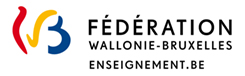 HE 12HE 12Demande d’avance de subvention-traitementEnseignement SupérieurCumulCumulTransmission tardive du document par la faute du MDP Pas de cumul           Cumul interne – annexe 41 (l’enseignement organisé ou subventionné par la FWB) En application de la Circulaire 6930 du 10/01/2019 : « FICHES FISCALES : Déclarations du paiement des arriérés - Responsabilités et incidences fiscales »Type d’évènement Type d’évènement Type d’évènement Type d’évènement Type d’évènement Justification(s)Justification(s)Justification(s)Justification(s)MouvementMouvement 	Entrée en fonction (1er jour presté au sein de l’école) 	Rentrée en fonction 	Maintien d’attributions 	Augmentation d’attributions 	Prolongation d’attributions 	Réduction d’attributions 	Fin de fonctions (dernier jour presté)	Passerelle / Mutation / Changement de fonction 	Nomination ou engagement à titre définitif	Extension nomination/engagement à titre définitif 	Autres : …………………………………… 	Entrée en fonction (1er jour presté au sein de l’école) 	Rentrée en fonction 	Maintien d’attributions 	Augmentation d’attributions 	Prolongation d’attributions 	Réduction d’attributions 	Fin de fonctions (dernier jour presté)	Passerelle / Mutation / Changement de fonction 	Nomination ou engagement à titre définitif	Extension nomination/engagement à titre définitif 	Autres : ……………………………………Création d’emploiRemplacementChangement d’affectationModification d’organisation interneCongé / Absence / DisponibilitéD.P.P.R.Intégration (8 périodes)Suppression d’emploiFin de remplacementDémissionMise à la retraiteDécèsAutres : ……………………………………………………..AbsenceAbsenceAbsence d’un jourDébut absence de plus d’1 jourReprise après absence de plus d’1  jourMotif de l’absence (cf. liste CAD – Codes DI) :……………………………………………………………………………………………………Motif de l’absence (cf. liste CAD – Codes DI) :……………………………………………………………………………………………………Motif de l’absence (cf. liste CAD – Codes DI) :……………………………………………………………………………………………………Date de début : (JJ/MM/AAAA)_ _ / _ _ / _ _ _ _Date de fin : (JJ/MM/AAAA)_ _ / _ _ / _ _ _ _Si vous avez coché « remplacement » dans le cadre « justification(s) », indiquez les coordonnées du/des MDP remplacé(s).Si vous avez coché « remplacement » dans le cadre « justification(s) », indiquez les coordonnées du/des MDP remplacé(s).Si vous avez coché « remplacement » dans le cadre « justification(s) », indiquez les coordonnées du/des MDP remplacé(s).Si vous avez coché « remplacement » dans le cadre « justification(s) », indiquez les coordonnées du/des MDP remplacé(s).Si vous avez coché « remplacement » dans le cadre « justification(s) », indiquez les coordonnées du/des MDP remplacé(s).Si vous avez coché « remplacement » dans le cadre « justification(s) », indiquez les coordonnées du/des MDP remplacé(s).Si vous avez coché « remplacement » dans le cadre « justification(s) », indiquez les coordonnées du/des MDP remplacé(s).Si vous avez coché « remplacement » dans le cadre « justification(s) », indiquez les coordonnées du/des MDP remplacé(s).1N° Mat : _  _  _  _  _  _  _  _  _  _  _  Nom, prénom : ………………………….……………………	  D   T   Emploi vacant   Emploi non vacant  Motif de remplacement : ……………………………………………………..  Période (JJ/MM/AAAA) : du _ _ /_ _ /20_ _ au _ _ /_ _ /20_ _N° Mat : _  _  _  _  _  _  _  _  _  _  _  Nom, prénom : ………………………….……………………	  D   T   Emploi vacant   Emploi non vacant  Motif de remplacement : ……………………………………………………..  Période (JJ/MM/AAAA) : du _ _ /_ _ /20_ _ au _ _ /_ _ /20_ _N° Mat : _  _  _  _  _  _  _  _  _  _  _  Nom, prénom : ………………………….……………………	  D   T   Emploi vacant   Emploi non vacant  Motif de remplacement : ……………………………………………………..  Période (JJ/MM/AAAA) : du _ _ /_ _ /20_ _ au _ _ /_ _ /20_ _N° Mat : _  _  _  _  _  _  _  _  _  _  _  Nom, prénom : ………………………….……………………	  D   T   Emploi vacant   Emploi non vacant  Motif de remplacement : ……………………………………………………..  Période (JJ/MM/AAAA) : du _ _ /_ _ /20_ _ au _ _ /_ _ /20_ _N° Mat : _  _  _  _  _  _  _  _  _  _  _  Nom, prénom : ………………………….……………………	  D   T   Emploi vacant   Emploi non vacant  Motif de remplacement : ……………………………………………………..  Période (JJ/MM/AAAA) : du _ _ /_ _ /20_ _ au _ _ /_ _ /20_ _N° Mat : _  _  _  _  _  _  _  _  _  _  _  Nom, prénom : ………………………….……………………	  D   T   Emploi vacant   Emploi non vacant  Motif de remplacement : ……………………………………………………..  Période (JJ/MM/AAAA) : du _ _ /_ _ /20_ _ au _ _ /_ _ /20_ _N° Mat : _  _  _  _  _  _  _  _  _  _  _  Nom, prénom : ………………………….……………………	  D   T   Emploi vacant   Emploi non vacant  Motif de remplacement : ……………………………………………………..  Période (JJ/MM/AAAA) : du _ _ /_ _ /20_ _ au _ _ /_ _ /20_ _N° Mat : _  _  _  _  _  _  _  _  _  _  _  Nom, prénom : ………………………….……………………	  D   T   Emploi vacant   Emploi non vacant  Motif de remplacement : ……………………………………………………..  Période (JJ/MM/AAAA) : du _ _ /_ _ /20_ _ au _ _ /_ _ /20_ _2N° Mat : _  _  _  _  _  _  _  _  _  _  _  Nom, prénom : …………..…….………………………	  D   T   Emploi vacant   Emploi non vacantMotif de remplacement : ………………………………………………….…   Période (JJ/MM/AAAA) : du _ _ /_ _ /20_ _ au _ _ /_ _ /20_ _N° Mat : _  _  _  _  _  _  _  _  _  _  _  Nom, prénom : …………..…….………………………	  D   T   Emploi vacant   Emploi non vacantMotif de remplacement : ………………………………………………….…   Période (JJ/MM/AAAA) : du _ _ /_ _ /20_ _ au _ _ /_ _ /20_ _N° Mat : _  _  _  _  _  _  _  _  _  _  _  Nom, prénom : …………..…….………………………	  D   T   Emploi vacant   Emploi non vacantMotif de remplacement : ………………………………………………….…   Période (JJ/MM/AAAA) : du _ _ /_ _ /20_ _ au _ _ /_ _ /20_ _N° Mat : _  _  _  _  _  _  _  _  _  _  _  Nom, prénom : …………..…….………………………	  D   T   Emploi vacant   Emploi non vacantMotif de remplacement : ………………………………………………….…   Période (JJ/MM/AAAA) : du _ _ /_ _ /20_ _ au _ _ /_ _ /20_ _N° Mat : _  _  _  _  _  _  _  _  _  _  _  Nom, prénom : …………..…….………………………	  D   T   Emploi vacant   Emploi non vacantMotif de remplacement : ………………………………………………….…   Période (JJ/MM/AAAA) : du _ _ /_ _ /20_ _ au _ _ /_ _ /20_ _N° Mat : _  _  _  _  _  _  _  _  _  _  _  Nom, prénom : …………..…….………………………	  D   T   Emploi vacant   Emploi non vacantMotif de remplacement : ………………………………………………….…   Période (JJ/MM/AAAA) : du _ _ /_ _ /20_ _ au _ _ /_ _ /20_ _N° Mat : _  _  _  _  _  _  _  _  _  _  _  Nom, prénom : …………..…….………………………	  D   T   Emploi vacant   Emploi non vacantMotif de remplacement : ………………………………………………….…   Période (JJ/MM/AAAA) : du _ _ /_ _ /20_ _ au _ _ /_ _ /20_ _N° Mat : _  _  _  _  _  _  _  _  _  _  _  Nom, prénom : …………..…….………………………	  D   T   Emploi vacant   Emploi non vacantMotif de remplacement : ………………………………………………….…   Période (JJ/MM/AAAA) : du _ _ /_ _ /20_ _ au _ _ /_ _ /20_ _DATE DE DEBUT : DATE DE DEBUT : DATE DE FIN PREVUE : DATE DE FIN PREVUE : DATE DE FIN PREVUE : FONCTIONCOURS A CONFERERCHARGED – TDI –TDD-v – TDD-nvTC - TLCODES DIBAREMES (réservé à administration)  Année académique/Document n°Page 2/2Page 2/2Page 2/2Page 2/2Page 2/2Identification du membre du personnel (MDP)Identification du membre du personnel (MDP)Identification du membre du personnel (MDP)Identification du membre du personnel (MDP)Identification du membre du personnel (MDP)Identification du membre du personnel (MDP)Identification du membre du personnel (MDP)Identification du membre du personnel (MDP)Identification du membre du personnel (MDP)Identification du membre du personnel (MDP)Identification du membre du personnel (MDP)Identification du membre du personnel (MDP)Identification du membre du personnel (MDP)Identification du membre du personnel (MDP)Identification du membre du personnel (MDP)Identification de l’écoleIdentification de l’écoleIdentification de l’écoleIdentification de l’écoleIdentification de l’écoleIdentification de l’écoleIdentification de l’écoleIdentification de l’écoleIdentification de l’écoleIdentification de l’écoleIdentification de l’écoleIdentification de l’écoleIdentification de l’écoleIdentification de l’écoleIdentification de l’écoleIdentification de l’écoleIdentification de l’écoleIdentification de l’écoleMatriculeMatriculeMatriculeMatriculeMatriculeMatriculeMatriculeMatriculeMatriculeMatriculeMatriculeMatriculeMatriculeMatriculeMatricule	Code	Matricule de l’école ECOT	Code	Matricule de l’école ECOT	Code	Matricule de l’école ECOT	Code	Matricule de l’école ECOT	Code	Matricule de l’école ECOT	Code	Matricule de l’école ECOT	Code	Matricule de l’école ECOT	Code	Matricule de l’école ECOT	Code	Matricule de l’école ECOT	Code	Matricule de l’école ECOT	Code	Matricule de l’école ECOT	Code	Matricule de l’école ECOT	Code	Matricule de l’école ECOT	Code	Matricule de l’école ECOT	Code	Matricule de l’école ECOT	Code	Matricule de l’école ECOT	Code	Matricule de l’école ECOT	Code	Matricule de l’école ECOT3510NOM : ………………………………………………………………………Prénom : ………………………………………………………………….NOM : ………………………………………………………………………Prénom : ………………………………………………………………….NOM : ………………………………………………………………………Prénom : ………………………………………………………………….NOM : ………………………………………………………………………Prénom : ………………………………………………………………….NOM : ………………………………………………………………………Prénom : ………………………………………………………………….NOM : ………………………………………………………………………Prénom : ………………………………………………………………….NOM : ………………………………………………………………………Prénom : ………………………………………………………………….NOM : ………………………………………………………………………Prénom : ………………………………………………………………….NOM : ………………………………………………………………………Prénom : ………………………………………………………………….NOM : ………………………………………………………………………Prénom : ………………………………………………………………….NOM : ………………………………………………………………………Prénom : ………………………………………………………………….NOM : ………………………………………………………………………Prénom : ………………………………………………………………….NOM : ………………………………………………………………………Prénom : ………………………………………………………………….NOM : ………………………………………………………………………Prénom : ………………………………………………………………….NOM : ………………………………………………………………………Prénom : ………………………………………………………………….N° Fase :Dénomination – Adresse :N° Fase :Dénomination – Adresse :N° Fase :Dénomination – Adresse :N° Fase :Dénomination – Adresse :N° Fase :Dénomination – Adresse :N° Fase :Dénomination – Adresse :N° Fase :Dénomination – Adresse :N° Fase :Dénomination – Adresse :N° Fase :Dénomination – Adresse :N° Fase :Dénomination – Adresse :N° Fase :Dénomination – Adresse :N° Fase :Dénomination – Adresse :N° Fase :Dénomination – Adresse :N° Fase :Dénomination – Adresse :N° Fase :Dénomination – Adresse :N° Fase :Dénomination – Adresse :N° Fase :Dénomination – Adresse :N° Fase :Dénomination – Adresse :Le soussigné, mandaté par le PO, demande l'octroi ou l'ajustement de l'avance sur la subvention-traitement du MDP, sur la base de cette demande d’avance.Il s'engage à rembourser :soit la totalité des avances payées si la fonction du MDP n'est pas admise à la subvention ;soit la différence entre le montant des avances payées et la subvention attribuée.  Si cette demande d’avance concerne un MDP temporaire, elle est valable jusqu'à la fin de l'année scolaire en cours, au plus tard.Le membre du personnel (MDP) Le Pouvoir Organisateur 
(ou son mandataire)Réservé à l’AdministrationRéservé à l’Administration Ce document doit être signé par le MDP
NOM, Prénom : ………………………………………………………………………………………………………..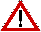 Date (JJ / MM / AAAA) :   _ _ / _ _ / _ _ _ _Signature : Cochez cette case uniquement si le MDP est temporairement absent ou empêché (cas exceptionnels).En cochant cette case :vous déclarez avoir transmis ce document au MDP ;vous attestez qu’il est temporairement absent ou dans un cas de force majeure ;vous vous engagez à nous envoyer le document signé dans les plus brefs délais ;vous reconnaissez que la subvention est temporaire ;vous vous engagez à rembourser la subvention si vous ne renvoyez pas ce document signé par le MDP.NOM : ………………………………………..Prénom : ……………………………………Qualité : …………………………………….Date (JJ / MM / AAAA) :_ _ / _ _ / _ _ _ _Signature :Entrée leExécuté le Ce document doit être signé par le MDP
NOM, Prénom : ………………………………………………………………………………………………………..Date (JJ / MM / AAAA) :   _ _ / _ _ / _ _ _ _Signature : Cochez cette case uniquement si le MDP est temporairement absent ou empêché (cas exceptionnels).En cochant cette case :vous déclarez avoir transmis ce document au MDP ;vous attestez qu’il est temporairement absent ou dans un cas de force majeure ;vous vous engagez à nous envoyer le document signé dans les plus brefs délais ;vous reconnaissez que la subvention est temporaire ;vous vous engagez à rembourser la subvention si vous ne renvoyez pas ce document signé par le MDP.NOM : ………………………………………..Prénom : ……………………………………Qualité : …………………………………….Date (JJ / MM / AAAA) :_ _ / _ _ / _ _ _ _Signature :OBSERVATIONSOBSERVATIONS